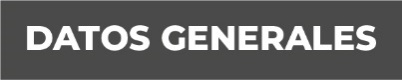 NOMBRE  JANIZ ABDEL GARCIA BUTISTAGrado de Escolaridad  Licenciatura en derechoCédula Profesional (Licenciatura)  9978734Teléfono de Oficina 012838740114Correo Electrónico Formación Académica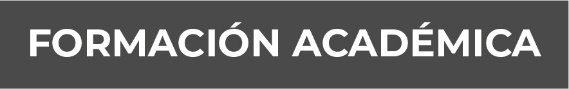 1998-2002Instituto Veracruzano de Educación Superior (I.V.E.S.). en la ciudad de Xalapa, Veracruz.2010Especialidad en Juicios Orales, Impartido por el Instituto Veracruzano de Educación Superior. en la Ciudad de Xalapa, Veracruz.ENERO 2004CONFERENCIA SOBRE CRIMINOLOGIA Y POLITICA CRIMINALAGOSTO- NOVIEMBRE 2009CONSTANCIA DE PARTICIPACION DE OFICIALES SECRETARIOS DE LA PROCURADURIA GENERAL DE JUSTICIA.SEPTIEMBRE-DICIEMBRE 2010CONSTANCIA DE CAPACITACION DE SISTEMA ACUSATORIO Y JUICIO ORALOCTUBRE 201ºCONSTANCIA DE APROVECHAMIENTO Y CONCLUSION DEL TERCER CURSO DE CAPACITACION.2016CURSO TALLER DE CADENA DE CUSTODIA (COSAMALOAPAN).2016CURSO DE DERECHOS HUMANOS EN LINEA (COSAMALOAPAN).2016.CURSO DEL NUEVO SISTEMA PENAL ACUSATORIO (COSAMALOAPAN).OCTUBRE-DICIEMBRE 2018CURSO DIVERSIDAD SEXUAL Y DERECHOS HUMANOS OCTUBRE 2018CURSO-TALLER ETAPA INTERMEDIA Y ETAPA JUICIO ORALJUNIO-JULIO 2019CURSO DE ESPECIALIZACION PARA AGNTES DEL MINISTERIO PUBLICO Y/O FISCALES CON ENFOQUE EN EL SISTEMA INTEGRAL DE JUSTICIA PENAL PARA ADOLECENTESTrayectoria Profesional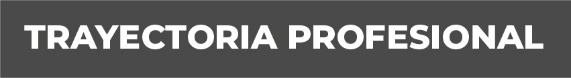 2002-2003Servicio social en la Dirección de Investigaciones Ministeriales, Xalapa, Veracruz. Como prestador de Servicio Social.2004Supervisor de Zona del INEGI, como Supervisor de Zona.2004Agencia Cuarta del Ministerio Publico Investigador de Xalapa Veracruz.Como meritorio.2005-2006 Agencia Tercera del Ministerio Publico Investigador de Xalapa Veracruz.Como meritorio.2006-15 de noviembreAgencia del Ministerio Publico Investigador de San Andrés Tuxtla, Veracruz.Oficial Secretario (nombramiento).15 de diciembre 2006 a febrero 2007 Agencia del Ministerio Publico Especializada en delitos Contra la Libertad, la Seguridad Sexual y Contra la Familia de San Andrés Tuxtla, Veracruz.Oficial Secretario.2007-2008 Agencia del Ministerio Publico Investigador de San Andrés Tuxtla, Veracruz.Oficial Secretario.2008 Agencia del Ministerio Publico Investigador de Tierra Blanca, Veracruz.Oficial Secretario.2008 Agencia del Ministerio Publico Investigador de Cosamaloapan de Carpio, Veracruz.Oficial Secretario.2008 Agencia del Ministerio Publico Investigador de Cosamaloapan de Carpio, Veracruz.Oficial Secretario.2008-2014Agencia del Ministerio Público Adscrito a los Juzgados Primero de Primera Instancia, Juzgado Menor y Juzgado Primero de Segunda Instancia, San Andrés Tuxtla, Veracruz.Oficial Secretario.2014 MarzoAgencia del Ministerio Público Adscrito a los Juzgados Primero de Primera Instancia, de la Toma, Córdoba, Veracruz.Oficial Secretario.2014 Octubre-Noviembre.Agencia del Ministerio Público Adscrito a los Juzgados Primero de Primera Instancia, Juzgado Menor y Juzgado Primero de Segunda Instancia, Panuco, Veracruz.Oficial Secretario.2014-Noviembre a 10 de noviembre 2015Unidad Integral de Procuración de Justicia de Huayacocotla, Veracruz.Fiscal Tercero.2015 a la fechaSub-Unidad Integral de Procuración de Justicia de Isla, Veracruz.Fiscal y Fiscal Especializado en Responsabilidad Juvenil.Sub-Unidad Integral de Procuración de Justicia de Tres Valles, Veracruz.Fiscal y Fiscal Especializado en Responsabilidad Juvenil. Conocimiento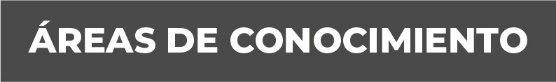 Derecho Civil y Procesal Civil, Responsabilidad Juvenil y Conciliación, en Justicia Alternativa y Facilitador, Derecho Penal y Procesal Penal, Juicios Orales